

CATEGORIES INCLUDED FOR THIS FORM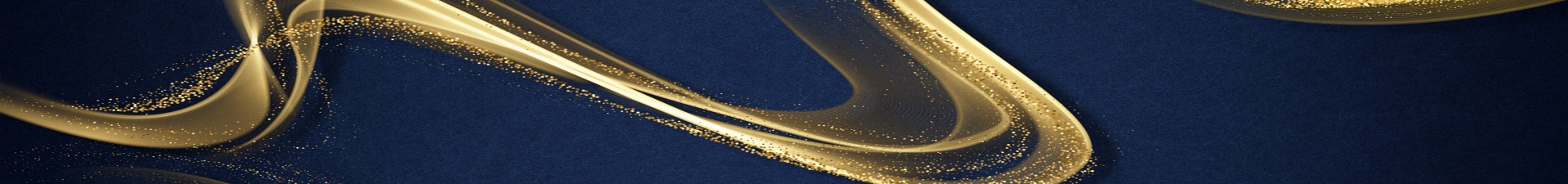 
AWARD OBJECTIVESTo recognize excellence in high performance Net Zero Energy homes that have an appealing aesthetic including overall exterior and interior design, use of building forms and materials, creative use of space, and functionality of floor plan.PROJECT FOR THIS ENTRY:Category: Best Production Net Zero HomeProject Name:Location of Project (i.e. city/town):
Net Zero/Ready Home Label Number:Civic Address of Home (e.g. 123 North Street, Ottawa, ON): SUPPORTING DOCUMENTS NEEDED FOR ONLINE ENTRYCOMPANY INFORMATION (for builder, renovator, or developer)
Local HBA:Company Name:CHBA National Membership ID (This is the identifying number for the CHBA Membership Database that ensure we can quickly approve membership eligibility. It's a six-digit number (e.g. 123000). If you don’t already know it, you can look it up at www.chba.ca/housingawards):City:Province:Twitter Handle (optional):Facebook Page (optional):Instagram Account (optional):Website (optional):Company Contact Information (if different than user)First Name:Last Name:Email:Phone:PROJECT PARTNERS 
If this project was built in partnership with another CHBA builder/developer member of the same local HBA, fill in their information below. This could include modular/site-builder partnerships. Partner’s Local HBA:Company Name:City:							Province:	   Twitter Handle (optional):Facebook Page (optional):Instagram Account (optional):Website (optional):Company Contact Information (if different than user)First Name:Last Name:Email:Phone:PROJECT CONTRIBUTORS 
If you wish to credit another CHBA Member Company that worked on the project (e.g. architect, designer, interior decorator, etc.), please enter their information below. They do not need to be members of the same local HBA as the builder/developer/project. Note: our online submission process allows you to credit more than one company, if applicable. Contributor Company Name:Contributor’s Local HBA:Type of Contributor: select one of: architect, designer, interior decorator, marketing company (for marketing entries only), other (specify)Twitter Handle (optional):Facebook Page (optional):Instagram Account (optional):Website (optional):Company Contact Information (if different than user)First Name:Last Name:Email:Phone:ELIGIBILITY REQUIREMENTS
Name and company of photographer: Name and company of architect: Name and company of designer:PART 1For the initial round of review, judges will only read Part 1, so make sure you put your most important points here. Square footage:Target market:

For production homes: who are you trying to appeal to? Briefly describe who you designed this home for/who your marketing is trying to reach (e.g. age, interests, etc.). 20 word maximum. Purchasing Power of Target Market (in dollars)

Indicate how much it will cost buyers to purchase the home (if a range, please provide). If this is a rental project, indicate the rental cost per month.Project SummaryWhat makes your project deserve to win? Answer the following with as much detail as you can within the 200 word maximum. Tell the judges why your product’s exterior and interior design appeals to your target market. Thinking of your target market, how is this design and the materials and products used innovative? Why does the floor plan and functionality of the home appeal to your target market?What special features does the home have (i.e. energy, health, comfort), and/or what challenges needed to be overcome when building the home (i.e. lot / municipal barriers, budget, etc.) Explain your strategy for educating and attracting buyers into investing in a Net Zero (Ready) Home rather than a conventionally built home. 200 word maximum.Project Website, if available (optional):
Prefabricated components: Did this project involve the use of prefabricated components (i.e. modular construction)? (Y/N)
Note: Your answer here will not be visible to the judges; we will be using the data for internal purposes.PART 2If you are selected as a finalist and make it to round two of review, the judges will read both Part 1 and Part 2, so make sure you are expanding on Part 1, not simply repeating it.
a. Exterior and Interior Design (40 points)Discuss the exterior in relation to its surroundings (e.g. the elements that make it blend in to the neighbourhood/setting or boldly stand out). Describe the interior elements, including color schemes, fittings, furnishings, and architectural features. While explaining, make sure to tell us how your design makes the home attractive to your target market. 100 word maximum.b. Innovation (30 points) Describe what makes this particular design innovative in relation to who you were building for. Highlight the use of materials and products. For example, if this home was built or marketed to be budget-friendly, how did you keep costs down while still appealing to your target market? On the other end of the spectrum, if this home was built or marketed as a luxury, how does your product deliver on that and set you apart from your competition? 100 word maximum.c. Functionality (20 points) Describe the floor plan and functionality of the home that makes this entry appealing to your home purchaser (e.g. overall flow; accessibility/visitability; needs for a home office, roommates, multi-generational accommodation, recycling/compost area, energy saving features, etc.) 100 word maximum.d. Special Features/Challenges (10 points) Describe any special features in relation to the home’s energy, health and comfort as well as any particular challenges involved with this home (e.g. any municipal or lot challenges to overcome, a challenging budget, etc.) and how you overcame them. 75 word maximum.e. Marketing (10 points) A successful builder also knows how to sell. Explain your strategy for educating and attracting buyers into investing in a Net Zero (Ready) Home rather than a conventionally built home. Why would a customer choose your NZ/r Home over a conventionally built home? (Was the customer seeking a “green” builder/home, or did you sell them on the benefits of an energy efficient home despite any added upfront costs?) How successful has this strategy been? 75 word maximum.